Declaratoria de Ética Se requiere un Formato por cada integrante del equipo Formato 1BPara ser completado por el estudiante y el(la) Padre, Madre o Tutor(a):1a. Reconocimiento del Estudiante: Entiendo la responsabilidad, el compromiso y la ética que implican cada una de las etapas del desarrollo de esta investigación. 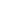 He leído Feria Michoacana de Ciencias e Ingenierías 2023 Segunda Edición y me apegaré y cumpliré todas las Reglas requeridas al realizar esta investigación. 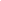             He leído y cumpliré las siguientes Declaraciones de Ética. 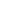      Entiendo que NO se permite el Fraude Científico y la Mala Conducta en ningún momento de la investigación o competencia. Esto incluye plagio, falsificación, uso o presentación del trabajo de alguien más como si fuese propio y falsificación de datos. Los proyectos fraudulentos no podrán calificar para competir en la Feria Michoacana de Ciencias e Ingenierías 2023 Segunda Edición.Nombre del (de la) estudiante 			Firma 			Fecha de Reconocimiento (dd/mm/aaaa)(previa a la experimentación)1b. Aprobación del (de la) Padre, Madre, o Tutor(a): He leído y entendiendo los riesgos y posibles daños involucrados en el Plan de Investigación. Apruebo que mi hijo(a) participe en esta investigación.Nombre del (de la) Padre, Madre, o Tutor(a)		Firma 	                 Fecha de Reconocimiento (dd/mm/aaaa)                                                                                                       (previa a la experimentación)EN ADELANTE –USO EXCLUSIVO DEL CNRC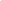 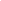 2. Para ser completado por el CNRC(Requerido para proyectos que requieran APROBACIÓN previa del CNRC. Firmar 2a o 2b dependiendo el caso.)2a. Requerido para proyectos que necesitan aprobación del CNRC ANTES de experimentar(personas, vertebrados o agentes biológicos potencialmente peligrosos)El CNRC ha revisado cuidadosamente el Plan de Investigación y que se hayan incluido los Formatos requeridos del proyecto. Mi firma aprueba el Plan de Investigación antes de que el estudiante comience a experimentar.Nombre del CNRC                                                                                        Fecha de Reconocimiento (dd/mm/aaaa)Firma	(Previa a la experimentación)2b. Requerido para Investigación llevada a cabo en Institutos de Investigación Regulado sin aprobación previa del CNRC.Este proyecto fue realizado en un Instituto de Investigación Regulada (no en casa, escuela o campo), fue revisado y aprobado por el propio instituto antes de experimentar y cumple con los Términos de referencia de la Feria Michoacana de Ciencias e Ingenierías 2023 Segunda Edición. Adjuntar (1C) y aprobaciones requeridas del instituto.2. Para ser completado por el CNRC(Requerido para proyectos que requieran APROBACIÓN previa del CNRC. Firmar 2a o 2b dependiendo el caso.)2a. Requerido para proyectos que necesitan aprobación del CNRC ANTES de experimentar(personas, vertebrados o agentes biológicos potencialmente peligrosos)El CNRC ha revisado cuidadosamente el Plan de Investigación y que se hayan incluido los Formatos requeridos del proyecto. Mi firma aprueba el Plan de Investigación antes de que el estudiante comience a experimentar.Nombre del CNRC                                                                                        Fecha de Reconocimiento (dd/mm/aaaa)Firma	(Previa a la experimentación)2b. Requerido para Investigación llevada a cabo en Institutos de Investigación Regulado sin aprobación previa del CNRC.Este proyecto fue realizado en un Instituto de Investigación Regulada (no en casa, escuela o campo), fue revisado y aprobado por el propio instituto antes de experimentar y cumple con los Términos de referencia de la Feria Michoacana de Ciencias e Ingenierías 2023 Segunda Edición. Adjuntar (1C) y aprobaciones requeridas del instituto.2. Para ser completado por el CNRC(Requerido para proyectos que requieran APROBACIÓN previa del CNRC. Firmar 2a o 2b dependiendo el caso.)2a. Requerido para proyectos que necesitan aprobación del CNRC ANTES de experimentar(personas, vertebrados o agentes biológicos potencialmente peligrosos)El CNRC ha revisado cuidadosamente el Plan de Investigación y que se hayan incluido los Formatos requeridos del proyecto. Mi firma aprueba el Plan de Investigación antes de que el estudiante comience a experimentar.Nombre del CNRC                                                                                        Fecha de Reconocimiento (dd/mm/aaaa)Firma	(Previa a la experimentación)2b. Requerido para Investigación llevada a cabo en Institutos de Investigación Regulado sin aprobación previa del CNRC.Este proyecto fue realizado en un Instituto de Investigación Regulada (no en casa, escuela o campo), fue revisado y aprobado por el propio instituto antes de experimentar y cumple con los Términos de referencia de la Feria Michoacana de Ciencias e Ingenierías 2023 Segunda Edición. Adjuntar (1C) y aprobaciones requeridas del instituto.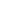 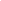 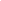 